   Всероссийская федерация танцевального спорта и акробатического рок-н-ролла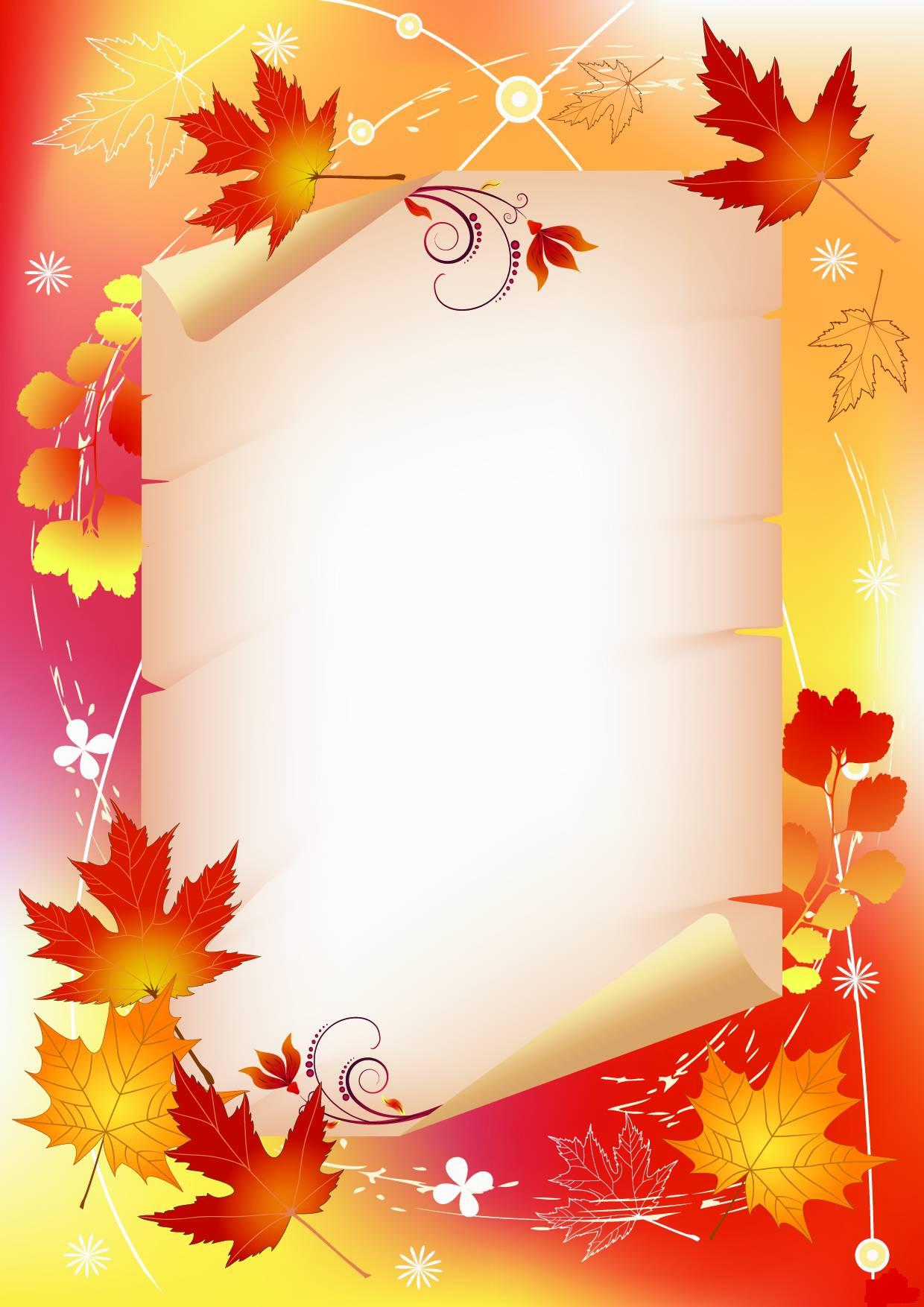 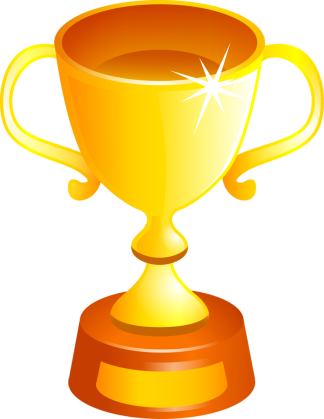 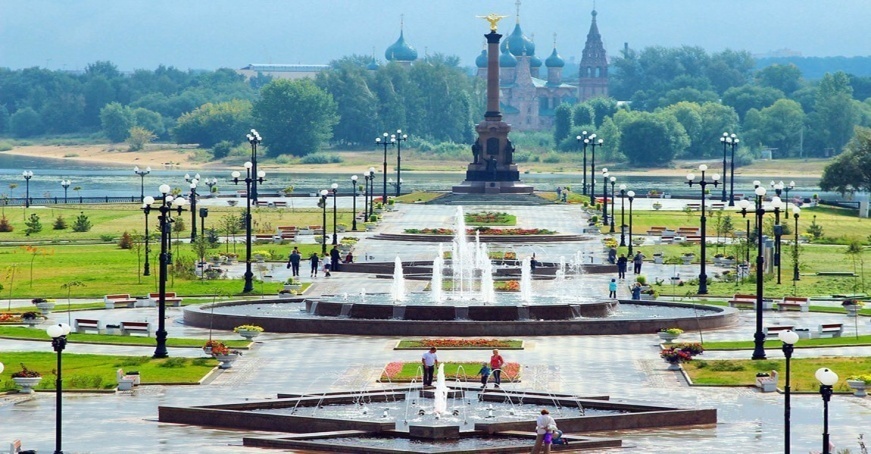                                                            Ярославская федерация танцевального спорта                    Клуб спортивного танца «Вита данс»                                                              Российский турнир по танцевальному спорту                                                            Муниципальное соревнование«Открытый Кубок Красноперекопского и Фрунзенского  района города Ярославля» Массовый  спорт (фестиваль)*В программе-( скейтинг) награждение: финалисты –грамотами, 1,2,3 медали,победитель – КУБКОМ.СПОРТ  ВЫСШИХ  ДОСТИЖЕНИЙМуниципальные соревнования ОККФР (для присвоения разрядов)         Открытый Кубок  Красноперекопского и Фрунзенского района города Ярославля Финалисты получают грамоты,медали, 1место кубок .Дети 1+2*АКЦИЯ!! Кубок СТАНДАРТА  и ЛАТИНЫ (зачет по трем танцам, очки не присваиваются)Каждая зарегистрированная пара получает КУБОК – финалисты грамоты.Дата проведения6 октября  2019г.  Место проведенияг.Ярославль ДК «Судостроитель»  ул. Театральная, 21ОрганизаторТСК «Вита данс», BAL116@yandex.ru  ,+79109775050  Светлана Правила проведения В соответствии с правилами ФТСАРРСудьи По приглашению организаторов  аттестованных ФТСАРР.КлассВозрастПрограммаРегистр.НачалоН  - 2   W; Cha2013 г.р. и моложеПары и соло(медальная,скейтинг*)9.0010.30Н  - 3   W; Sа, Cha2011 г.р. и моложеПары и соло(медальная,скейтинг*)Н - 4     W; Q; Sa; Cha2011 г.р. и моложеПары и соло(медальная,скейтинг*)КУБОК «ДИСКО»Все возрастаВСЕМ КУБКИ!(медальная)10-3011-30«Кубок кубков» по  каждому танцу раздельно : W; Q;  Sa;  Cha2010 г.р. и моложеКУБКИ  получают все участники!!! соло, кубок на пару,финалисты грамоты11.0012.00Н-4    W; Q; Sa; Cha2010 г.р. и моложеПары и соло(медальная, скейтинг)11.0012.00Н-4    W; Q; Sa;ChaВсе возрастаПары и соло(медальная, скейтинг)11.0012.00Н-5    W;Q;Sa;Cha;J2010 г.р. и моложеПары и соло(медальная, скейтинг)11.0012.00Н-5    W;Q;Sa;Cha;JВсе возрастаПары и соло(медальная, скейтинг)11.0012.00КУБОК «ДИСКО»Все возрастаВСЕМ КУБКИ!(медальная)12-30         14.00«Кубок Ярославля» по  каждому танцу раздельно :W; Vv;  Q;  Sa;  Cha; JВсе возрастаПары и соло (скейтинг)-кубки получают все участники соло, кубок на пару, финалисты грамоты12-30         14.00КатегорияКлассРегистрация 13:30 Начало 15-00Регистрация 16:30 Начало 17-30ОККФР Дети 1отк.St (3 тан.)La (3 тан.)6 танцевОККФР Дети 2до «Е»St (3 тан.)La (3 тан.)6 танцевОККФР Дети  1+2до «Е+Д»8 тSt (4 т.)  La (4 т.)ОККФР Дети  1+2  «Е»6 танцевSt (3 тан.)La (3 тан.)    Дети  1+2  *«Е+Д»* Кубок СТАНДАРТА (W.Vv.Q)* Кубок ЛАТИНЫ (Sa.Ch.J)ОККФР Юниоры 1+2до «Е»St (3 т.)La (3 т.)ОККФР Юниоры 1до «Д»St (4 т.)La (4 т.)ОККФР Юниоры 2до «Д»St (4 т.)La (4 т.)ОККФР Юниоры 1до «С»10т.ОККФР  Юниоры 1до «С»St (5 т.)La (5 т.)ОККФР  Юниоры 2до «С»St (5 т.)La (5 т.)ОККФР Юниоры 1откSt (5 т.)La (5 т.)ОККФР  Юниоры 2откSt (5 т.)La (5 т.)